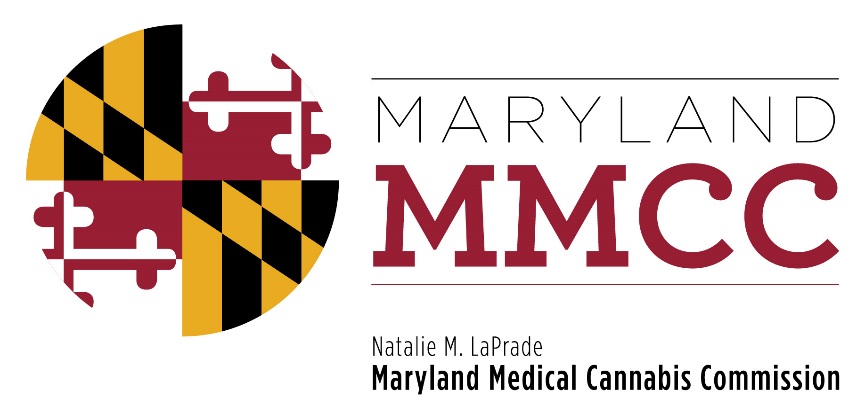 Maryland Medical Cannabis Commission Committee MeetingThursday, September 27, 20182:00 pmAnnapolis City Council Chambers160 Duke of Gloucester Street, Annapolis, MD 21401AGENDA Call to Order and WelcomeCommissioner Brian Lopez, ChairmanExecutive Director’s Report:  Joy A. Strand, MHACommittee and Subcommittee Reports:Final Review Subcommittee:  Voting on Licenses & RegistrationCommissioner Nancy Rosen-Cohen, PhD, ChairPolicy Committee:Commissioner Chairman Charles Smith, Esquire, ChairPresentation by Will Tilburg, Director of Policy & Government Relations Introduction of Special Guests:  John Fitzgerald, Chief, Chevy Chase Village Police Department and Phillip E. Hinkle, Chief of Staff, Charles County Sheriff’s OfficeClosed Session to Receive Legal AdviceReturn to Open SessionCommission Vote:  Draft RegulationsReport on House Bill 2 provisions and MMCC Grants for Medical Cannabis Educational & Business Development Training ProgramWill Tilburg, Director of Policy & Government RelationsNew BusinessNext Full Commission Meeting – December 6, 2018Adjournment